SENATE TO MEET AT 11:00 A.M. TODAY	NO.  32CALENDAROF THESENATEOF THESTATE OF SOUTH CAROLINAREGULAR SESSION BEGINNING TUESDAY, JANUARY 10, 2023_______________FRIDAY, MARCH 1, 2024Friday, March 1, 2024JOINT ASSEMBLIESWednesday, March 6, 2024 at 12:30 P.M.:S.	1065--Senator Alexander:  A CONCURRENT RESOLUTION TO WELCOME THE NATIONAL COMMANDER OF THE AMERICAN LEGION, DANIEL J. SEEHAFER, AND TO INVITE HIM TO ADDRESS THE GENERAL ASSEMBLY IN JOINT SESSION IN THE CHAMBER OF THE SOUTH CAROLINA HOUSE OF REPRESENTATIVES AT 12:30 P.M. ON WEDNESDAY, MARCH 6, 2024.(Adopted--February 15, 2024)H.	4895--Reps. Caskey, Jordan and Rutherford:  A CONCURRENT RESOLUTION 	TO FIX WEDNESDAY, MARCH 6, 2024, UPON THE CONCLUSION OF THE ADDRESS OF THE NATIONAL COMMANDER OF THE AMERICAN LEGION, AS THE DATE AND TIME TO ELECT A SUCCESSOR TO THE HONORABLE DONALD W. BEATTY, CHIEF JUSTICE OF THE SUPREME COURT, UPON HIS RETIREMENT ON OR BEFORE JULY 31, 2024, AND THE SUCCESSOR WILL SERVE A NEW TERM OF THAT OFFICE, WHICH WILL EXPIRE JULY 31, 2034.(Amended--February 28, 2024)(Adopted--February 28, 2024)INVITATIONSTuesday, March 5, 2024 - 5:00 - 7:00 p.m.Members, Reception, The Palmetto Club, hosted by the SOUTH CAROLINA RETAIL ASSOCIATION (Accepted-February 23, 2024)Tuesday, March 5, 2024 - 6:00 - 8:00 p.m.Members, Reception, University of South Carolina Alumni Center, 900 Senate Street, hosted by the TRANSPORTATION ASSOCIATION OF SOUTH CAROLINA(Accepted-February 23, 2024)Wednesday, March 6, 2024 - 8:00 - 10:00 a.m.Members and Staff, Breakfast, 112 Blatt Building, hosted by the SOUTH CAROLINA BEVERAGE ASSOCIATION(Accepted-February 23, 2024)Wednesday, March 6, 2024 - 11:30 a.m. - 2:00 p.m.Members and Staff, Luncheon, State House Grounds, hosted by the SOUTH CAROLINA HOSPITAL ASSOCIATION(Accepted-February 23, 2024)Wednesday, March 6, 2024 - 5:30 - 7:00 p.m.Members and Staff, Reception, The Palmetto Club, hosted by the SOUTH CAROLINA INSTITUTE FOR MEDICINE AND PUBLIC HEALTH (Accepted-February 23, 2024)Wednesday, March 6, 2024 - 6:00 - 8:00 p.m.Members and Staff, Reception, Columbia Museum of Art, hosted by the FLORENCE COUNTY ECONOMIC DEVELOPMENT PARTNERSHIP / FLORENCE COUNTY PROGRESS – “FLORENCE COUNTY NIGHT”(Accepted-February 23, 2024)Wednesday, March 6, 2024 - 6:30 - 8:30 p.m.Members and Staff, Reception, South Carolina Farm Bureau, 724 Knox Abbot Drive, Cayce, hosted by the SOUTH CAROLINA FARM BUREAU / THE SOUTH CAROLINA SHELLFISH GROWERS ASSOCIATION – “CELEBRATE THE HARVEST”(Accepted-February 23, 2024)Thursday, March 7, 2024 - 8:00 - 10:00 a.m.Members and Staff, Breakfast, 112 Blatt Building, hosted by the FORESTRY ASSOCIATION OF SOUTH CAROLINA(Accepted-February 23, 2024)Tuesday, March 19, 2024 - 5:00 - 7:00 p.m.Members and Staff, Reception, The Palmetto Club, hosted by the CAROLINA RECYCLING ASSOCIATION (Accepted-February 23, 2024)Wednesday, March 20, 2024 - 8:00 - 10:00 a.m.Members and Staff, Breakfast, 112 Blatt Building, hosted by the SOUTH CAROLINA ASSOCIATION OF COMMUNITY ACTION PARTNERSHIPS(Accepted-February 23, 2024)Wednesday, March 20, 2024 - 11:30 a.m. - 2:00 p.m.Members, Luncheon, 112 Blatt Building, hosted by SOUTH CAROLINA FOR RESTORATIVE JUSTICE, DREAM.ORG(Accepted-February 23, 2024)Thursday, March 21, 2024 - 8:00 - 10:00 a.m.Members and Staff, Breakfast, 112 Blatt Building, hosted by the SOUTH CAROLINA HUMAN SERVICES PROVIDERS ASSOCIATION(Accepted-February 23, 2024)Tuesday, March 26, 2024 - 6:00 - 8:00 p.m.Members, Reception and Dinner, Seawell's, 1125 Rosewood Drive, hosted by the HOME BUILDERS ASSOCIATION OF SOUTH CAROLINA – “BIRD SUPPER"(Accepted-February 23, 2024)Wednesday, March 27, 2024 - 8:00 - 10:00 a.m.Members and Staff, Breakfast, 112 Blatt Building, hosted by the SOUTH CAROLINA BROADCASTERS ASSOCIATION(Accepted-February 23, 2024)Wednesday, March 27, 2024 - 11:30 a.m. - 2:00 p.m.Members and Staff, Luncheon, State House Grounds, hosted by the JASPER COUNTY CHAMBER OF COMMERCE – “JASPER COUNTY ON THE MOVE”(Accepted-February 23, 2024)Wednesday, March 27, 2024 - 5:00 - 7:00 p.m.Members and Staff, Reception, The Palmetto Club, hosted by the ASSOCIATED BUILDERS AND CONTRACTORS, CAROLINAS CHAPTER(Accepted-February 23, 2024)Thursday, March 28, 2024 - 8:00 - 10:00 a.m.Members and Staff, Breakfast, 112 Blatt Building, hosted by the SOUTH CAROLINA CONVENIENCE AND PETROLEUM MARKETERS ASSOCIATION(Accepted-February 23, 2024)MOTION PERIODINTERRUPTED DEBATE(Debate was interrupted by adjournment on Thursday, February 29, 2024)S.	1046--Senators Hembree, Climer, M. Johnson, Peeler, Corbin, Cromer, Shealy, Grooms, Bennett, Gambrell, Loftis, Rice, Gustafson, Martin, Verdin, Turner, Kimbrell, Reichenbach, Cash, Harpootlian, McLeod and Fanning:  A BILL TO AMEND THE SOUTH CAROLINA CODE OF LAWS BY AMENDING SECTION 2-19-10, RELATING TO JUDICIAL MERIT SELECTION COMMISSION, APPOINTMENT,  QUALIFICATIONS, AND TERMS, SO AS TO PROVIDE FOR THE APPOINTMENT OF JUDICIAL MERIT SELECTION COMMISSION MEMBERS, INITIAL TERMS, AND SUBSEQUENT TERMS, TO AMEND THE MEMBERSHIP OF THE COMMISSION, TO PROVIDE THAT, EXCEPT THOSE FIRST APPOINTED, THE MEMBERS APPOINTED BY THE SENATE PRESIDENT, THE SENATE JUDICIARY CHAIRMAN, THE SPEAKER OF THE HOUSE, AND THE HOUSE JUDICIARY CHAIRMAN SHALL SERVE AN INITIAL TERM OF TWO YEARS, AND TO PROVIDE THAT NO NOMINEE MAY BE A FAMILY MEMBER OF A CURRENT MEMBER OF THE JUDICIAL MERIT SELECTION COMMISSION; BY ADDING SECTION 2-19-15 SO AS TO PROVIDE FOR THE APPOINTMENT OF AN EXECUTIVE DIRECTOR AND PROFESSIONAL STAFF; BY AMENDING SECTION 2-19-20, RELATING TO INVESTIGATION BY COMMISSION AND PUBLICATION OF VACANCIES, SO AS TO PROVIDE THE CRITERIA FOR THE QUALIFICATION OF JUDICIAL CANDIDATES; BY AMENDING SECTION 2-19-30, RELATING TO HEARINGS AND EXECUTIVE SESSION, SO AS TO REQUIRE ALL PUBLIC HEARINGS BE LIVE STREAMED; BY AMENDING SECTION 2-19-70, RELATING TO THE PROHIBITION AGAINST DUAL OFFICES, PRIVILEGES OF THE FLOOR, AND PLEDGES, SO AS TO PROVIDE FOR CERTAIN FLOOR PRIVILEGES AND PROHIBITIONS FOR CANDIDATES AND ESTABLISHING SET TIMES FOR THE RELEASE OF REPORTS AND THE SEEKING OF PLEDGES AND TO PROVIDE THAT THE FORMAL RELEASE OF THE REPORT OF QUALIFICATIONS SHALL OCCUR NO EARLIER THAN TWELVE DAYS AFTER NOMINEES HAVE BEEN RELEASED TO MEMBERS OF THE GENERAL ASSEMBLY; BY AMENDING SECTION 2-19-80, RELATING TO NOMINATION OF QUALIFIED CANDIDATES TO THE GENERAL ASSEMBLY, SO AS TO PROVIDE THAT ALL QUALIFIED CANDIDATES SHALL BE RELEASED TO THE GENERAL ASSEMBLY; BY AMENDING SECTION 2-19-90, RELATING TO THE APPROVAL OF THE GENERAL ASSEMBLY IN JOINT SESSION, SO AS TO PROVIDE THAT A CANDIDATE MUST RECEIVE A MAJORITY VOTE OF EACH HOUSE; AND BY AMENDING SECTION 22-1-10, RELATING TO APPOINTMENT, TERMS AND TERRITORIAL JURISDICTION, TRAINING, AND CERTIFICATION OR RECERTIFICATION REQUIREMENTS, SO AS TO PROVIDE THAT THE GOVERNOR SHALL RECEIVE RECOMMENDATIONS FROM THE FULL LEGISLATIVE DELEGATION OF THE COUNTY THE MAGISTRATE WILL SERVE.(Read the first time--February 14, 2024)(Reported by Committee on Judiciary--February 28, 2024)(Favorable with amendments)(Set for Special Order--February 28, 2024)STATEWIDE THIRD READING BILLSS.	708--Senators Young, Shealy and Senn:  A BILL TO AMEND THE SOUTH CAROLINA CODE OF LAWS BY AMENDING SECTION 63‑11‑420, RELATING TO DEFINITIONS PERTAINING TO THE SOUTH CAROLINA CHILDREN’S ADVOCACY MEDICAL RESPONSE SYSTEM, SO AS TO DEFINE CHILD ABUSE MEDICAL SERVICES; AND BY AMENDING SECTION 63‑11‑430, RELATING TO PROGRAM REQUIREMENTS, SO AS TO PROVIDE FOR THE INCLUSION OF SOUTH CAROLINA NETWORK OF  CHILDREN’S ADVOCACY CENTERS AND CHILDREN’S HOSPITALS IN THE PROGRAM.(Read the first time--April 11, 2023)(Reported by Committee on Family and Veterans’ Services--January 24, 2024)(Favorable)(Read the second time--January 30, 2024)(Ayes 46, Nays 0--January 30, 2024)(Contested by Senator Davis) S.	962--Senator Cromer:  A BILL TO AMEND THE SOUTH CAROLINA CODE OF LAWS BY AMENDING SECTION 38-71-2330, RELATING TO DUTIES OF PHARMACY SERVICE ADMINISTRATIVE ORGANIZATIONS, SO AS TO REMOVE THE REQUIREMENT THAT PHARMACY SERVICE ADMINISTRATIVE ORGANIZATIONS MUST ACT AS FIDUCIARIES TO PHARMACIES.(Read the first time--January 16, 2024)(Reported by Committee on Banking and Insurance--February 06, 2024)(Favorable)(Read the second time--February 29, 2024)(Ayes 42, Nays 0--February 29, 2024)S.	839--Senators Alexander, Senn, Rankin and Shealy:  A BILL TO AMEND THE SOUTH CAROLINA CODE OF LAWS BY AMENDING SECTION 16‑3‑85, RELATING TO HOMICIDE BY CHILD ABUSE, SO AS TO INCREASE THE AGE OF A


CHILD UNDER THIS SECTION FROM UNDER THE AGE OF ELEVEN TO UNDER THE AGE OF EIGHTEEN.(Read the first time--January 9, 2024)(Reported by Committee on Judiciary--February 21, 2024)(Favorable)(Read the second time--February 29, 2024)(Ayes 43, Nays 0--February 29, 2024)S.	877--Senators Senn, Shealy, Gustafson, McLeod and Devine:  A BILL TO AMEND THE SOUTH CAROLINA CODE OF LAWS BY ADDING SECTION 63‑5‑90 SO AS TO DEFINE NECESSARY TERMS, CREATE THE OFFENSE OF LURING A CHILD INTO A CONVEYANCE, DWELLING, OR STRUCTURE, AND PROVIDE A PENALTY AND DEFENSES TO PROSECUTION.(Read the first time--January 9, 2024)(Reported by Committee on Judiciary--February 21, 2024)(Favorable with amendments)(Committee Amendment Adopted--February 29, 2024)(Amended--February 29, 2024)(Read the second time--February 29, 2024)(Ayes 43, Nays 0--February 29, 2024)S.	996--Senators Hutto, Shealy, Reichenbach, Senn, McLeod and Rankin:  A BILL TO AMEND THE SOUTH CAROLINA CODE OF LAWS BY ADDING SECTION 16‑15‑390 SO AS TO CREATE THE OFFENSE OF OBSCENE VISUAL REPRESENTATIONS OF CHILD SEXUAL ABUSE, DEFINE TERMS, AND ESTABLISH PENALTIES; AND BY AMENDING SECTION 23‑3‑430, RELATING TO THE SEX OFFENDER REGISTRY, SO AS TO ADD THE OFFENSE OF OBSCENE VISUAL REPRESENTATIONS OF CHILD SEXUAL ABUSE TO THE SEX OFFENDER REGISTRY.(Read the first time--January 25, 2024)(Reported by Committee on Judiciary--February 21, 2024)(Favorable with amendments)(Amended--February 29, 2024)(Committee Amendment Tabled--February 29, 2024)(Read the second time--February 29, 2024)(Ayes 43, Nays 0--February 29, 2024)H.	3355--Reps. Moss and Lawson:  A BILL TO AMEND THE SOUTH CAROLINA CODE OF LAWS BY ADDING SECTION 56‑5‑4072 SO AS TO PROVIDE THAT A TOWING TRUCK WITH A FIFTH WHEEL ASSEMBLY MAY TOW ONE ADDITIONAL VEHICLE, TO PROVIDE A MAXIMUM LENGTH FOR THIS COMBINATION OF VEHICLES, TO PROVIDE THE MAXIMUM WEIGHT FOR THE FINAL TRAILING VEHICLE, AND TO PROVIDE A TRUCK OPERATING A TOWING  COMBINATION MUST INCLUDE A VIDEO SYSTEM WHICH ALLOWS THE DRIVER TO MONITOR THE FINAL TRAILING VEHICLE AS IT IS BEING TOWED AND BE EQUIPPED WITH CERTAIN SAFETY DEVICES.(Read the first time--May 3, 2023)(Reported by Committee on Transportation--February 22, 2024)(Favorable with amendments)(Committee Amendment Adopted--February 29, 2024)(Read the second time--February 29, 2024)(Ayes 30, Nays 12--February 29, 2024)S.	968--Senators Peeler and Rankin:  A BILL TO AMEND THE SOUTH CAROLINA CODE OF LAWS BY AMENDING SECTION 56‑1‑80(A)(6) AND (B), RELATING TO APPLICATIONS FOR DRIVER’S LICENSE OR PERMIT, SO AS TO ALLOW AN APPLICANT TO VOLUNTARILY DISCLOSE HIS BLOOD TYPE.(Read the first time--January 17, 2024)(Reported by Committee on Transportation--February 27, 2024)(Favorable with amendments)(Committee Amendment Adopted--February 29, 2024)(Read the second time--February 29, 2024)(Ayes 44, Nays 0--February 29, 2024)STATEWIDE SECOND READING BILLSS.	165--Senators Climer and Allen:  A BILL TO AMEND THE SOUTH CAROLINA CODE OF LAWS BY AMENDING TITLE 1, CHAPTER 40, RELATING TO BOARD REGULATION OF PROFESSIONS AND OCCUPATIONS, BY ADDING SECTION 40-1-75, SO AS TO PROVIDE THAT PROFESSIONAL BOARDS AND COMMISSIONS MAY NOT SOLELY DENY A LICENSE APPLICATION BASED UPON AN APPLICANT'S PRIOR CRIMINAL CONVICTION UNLESS THE CONVICTION IS FOR A CRIME THAT DIRECTLY RELATES TO THE DUTIES AND RESPONSIBILITIES FOR THE SPECIFIC OCCUPATION OR PROFESSIONAL LICENSE BEING SOUGHT; BY ADDING SECTION 40-1-77 SO AS TO PROVIDE FOR LICENSURE BY BOARDS AND COMMISSIONS FOR APPLICANTS WHO COMPLETE CERTAIN APPRENTICESHIP PROGRAMS; AND TO REPEAL SECTION 40-1-140, RELATING TO THE EFFECT OF PRIOR CONVICTIONS ON LICENSE APPLICATIONS FOR PROFESSIONS AND OCCUPATIONS.(Read the first time--January 10, 2023)(Reported by Committee on Labor, Commerce and Industry--January 26, 2023)(Favorable)(Contested by Senator Climer)S.	88--Senator Cromer:  A BILL TO AMEND THE SOUTH CAROLINA CODE OF LAWS BY ADDING SECTION 1-1-671 SO AS TO PROVIDE FOR THE DESIGN, COLOR, AND OTHER ELEMENTS OF THE SOUTH CAROLINA STATE FLAG AND TO DESIGNATE THE FLAG OF THIS DESIGN, COLOR, AND ELEMENTS AS THE OFFICIAL SOUTH CAROLINA STATE FLAG.(Read the first time--January 10, 2023)(Reported by Committee on Family and Veterans’ Services--February 08, 2023)(Favorable)(Contested by Senator Hutto)S.	303--Senators Shealy, McElveen, Gustafson, Talley, Davis, Adams, Kimbrell, Jackson, Rankin, Harpootlian, M. Johnson, Hutto, Sabb, Matthews, Fanning, Gambrell, Peeler, Goldfinch and McLeod:  A BILL TO AMEND THE SOUTH CAROLINA CODE OF LAWS BY ADDING SECTION 52-5-300 SO AS TO ENACT THE SOUTH CAROLINA EQUINE ADVANCEMENT ACT TO ESTABLISH A GRANT PROGRAM TO ASSIST THE GROWTH AND DEVELOPMENT OF THE EQUINE INDUSTRY IN SOUTH CAROLINA; BY ADDING SECTION 52-5-310 SO AS TO PROVIDE DEFINITIONS; BY ADDING SECTION 52-5-320 SO AS TO ESTABLISH THE SOUTH CAROLINA EQUINE COMMISSION; BY ADDING SECTION 52-5-330 SO AS TO ESTABLISH THE POWERS OF THE SOUTH CAROLINA EQUINE COMMISSION; BY ADDING SECTION 52-5-340 SO AS TO PROVIDE ADMINISTRATIVE SUPPORT FOR THE SOUTH CAROLINA EQUINE COMMISSION; BY ADDING SECTION 52-5-350 SO AS TO PROVIDE GUIDELINES FOR PARI-MUTUEL WAGERING; BY ADDING SECTION 52-5-360 SO AS TO PROVIDE APPLICATION GUIDELINES FOR PARI-MUTUEL WAGERING; BY ADDING SECTION 52-5-370 SO AS TO PROVIDE FOR APPLICATION AND LICENSE FEES; BY ADDING SECTION 52-5-380 SO AS TO PROVIDE FOR THE EQUINE INDUSTRY DEVELOPMENT FUND; BY ADDING SECTION 52-5-390 AND SECTION 52-5-400 SO AS TO PROVIDE GUIDELINES AND PROTECTIONS FOR COMMITTEE MEMBERS; BY ADDING SECTION 52-5-410 SO AS TO REQUIRE AN THE COMMISSION TO SUBMIT AN ANNUAL REPORT.(Read the first time--January 10, 2023)(Reported by Committee on Family and Veterans’ Services--February 08, 2023)(Favorable with amendments)(Contested by Senator Campsen)S.	414--Senators Gambrell, Massey, Turner, Bennett, Grooms, Alexander and Loftis:  A BILL TO AMEND THE SOUTH CAROLINA CODE OF LAWS BY ADDING SECTION 44-95-45 SO AS TO PROVIDE THAT POLITICAL SUBDIVISIONS OF THIS STATE MAY NOT ENACT ANY LAWS, ORDINANCES, OR RULES PERTAINING TO INGREDIENTS, FLAVORS, OR LICENSING OF CIGARETTES, ELECTRONIC SMOKING DEVICES, E-LIQUID, VAPOR PRODUCTS, TOBACCO PRODUCTS, OR ALTERNATIVE NICOTINE PRODUCTS; AND TO PROVIDE THAT SUCH LAWS, ORDINANCES, AND RULES ENACTED BY A POLITICAL SUBDIVISION PRIOR TO DECEMBER 31, 2020, ARE NOT SUBJECT TO THE PREEMPTION IMPOSED BY THIS ACT.(Read the first time--January 18, 2023)(Reported by Committee on Medical Affairs--February 16, 2023)(Favorable)(Contested by Senators McElveen and Senn)S.	143--Senators Shealy, Goldfinch, Senn, McLeod, Hutto,  Jackson, Devine and Gustafson:  A BILL TO AMEND THE SOUTH CAROLINA CODE OF LAWS BY AMENDING SECTION 20-4-20, RELATING TO DEFINITIONS, SO AS TO DEFINE A HOUSEHOLD MEMBER AND TO DEFINE A DATING RELATIONSHIP; AND BY AMENDING SECTION 20-4-40, RELATING TO PETITION FOR ORDER OF PROTECTION, SO AS TO DESIGNATE PEOPLE WHO CAN APPLY FOR AN ORDER OF PROTECTION ON BEHALF OF A MINOR.(Read the first time--January 10, 2023)(Reported by Committee on Judiciary--February 22, 2023)(Favorable)(Contested by Senator Corbin)S.	208--Senators Goldfinch and Fanning:  A BILL TO AMEND THE SOUTH CAROLINA CODE OF LAWS SO AS TO PROVIDE THAT A COUNTY MAY IMPOSE AN ADDITIONAL DRIVER'S LICENSE FEE AND AN ADDITIONAL MOTOR VEHICLE LICENSING AND REGISTRATION FEE FROM RESIDENTS NEW TO THIS STATE UPON A SUCCESSFUL REFERENDUM, AND TO PROVIDE THAT THE FUNDS REALIZED FROM THE ADDITIONAL FEES MUST BE USED ONLY FOR COUNTY INFRASTRUCTURE, PUBLIC EDUCATION RELATED EXPENSES, AND GREENSPACE CONSERVATION OR PRESERVATION; BY AMENDING SECTION 56-1-20, RELATING TO DRIVER'S LICENSE REQUIRED; SURRENDER AND DISPOSITION OF OUT-OF-STATE

LICENSES; LOCAL LICENSES, SO AS TO PROVIDE THAT A COUNTY MAY ASSESS AN ADDITIONAL FEE PURSUANT TO A SUCCESSFUL REFERENDUM; AND BY AMENDING SECTION 56-3-210, RELATING TO THE TIME PERIOD FOR PROCURING REGISTRATION AND LICENSE; TEMPORARY LICENSE PLATES; TRANSFER OF LICENSE PLATES, SO AS TO PROVIDE THAT A COUNTY MAY ASSESS AN ADDITIONAL FEE PURSUANT TO A SUCCESSFUL REFERENDUM.(Read the first time--January 10, 2023)(Reported by Committee on Finance--February 22, 2023)(Favorable with amendments)(Committee Amendment Adopted--March 01, 2023)(Amended--March 01, 2023)(Amendment proposed--March 02, 2023)(Document No. LC-208.SA0005S)(Contested by Senator Matthews)S.	367--Senators Adams, M. Johnson, Kimbrell, Garrett, Rice, Harpootlian, Cash, Senn, Cromer and Gustafson:  A BILL TO AMEND THE SOUTH CAROLINA CODE OF LAWS BY AMENDING SECTION 17-15-20, RELATING TO CONDITIONS OF APPEARANCE, RECOGNIZANCE, OR APPEARANCE BOND; DISCHARGE, VALIDITY, AND RELIEF OF SURETY, SO AS TO PROVIDE THAT AN APPEARANCE BOND SHALL AUTOMATICALLY CONVERT TO A PERSONAL RECOGNIZANCE BOND AFTER THREE YEARS FOR A CIRCUIT COURT OFFENSE AND AFTER EIGHTEEN MONTHS FOR A MAGISTRATE'S OR MUNICIPAL COURT OFFENSE; BY AMENDING SECTION 17-15-30, RELATING TO MATTERS TO BE CONSIDERED IN DETERMINING CONDITIONS OF RELEASE, TO PROVIDE THAT THE COURT MUST CONSIDER A DEFENDANT'S PRIOR CHARGES AND EXISTING BONDS WHEN DETERMINING BOND; BY AMENDING SECTION 38-53-10 TO ESTABLISH A DEFINITION FOR ELECTRONIC MONITORING; BY AMENDING SECTION 38-53-50, RELATING TO SURETY RELIEVED ON BOND, TO PROVIDE THAT FAILURE TO PAY PREMIUM FEES ALONE IS NOT SUFFICIENT REASON TO WARRANT IMMEDIATE INCARCERATION


OF THE DEFENDANT; BY AMENDING SECTION 38-53-70, RELATING TO ISSUANCE OF BENCH WARRANT, TO PROVIDE THAT THE COURT MUST NOTIFY THE BONDSMAN WITHIN THIRTY DAYS OF THE ISSUANCE OF A BENCH WARRANT; BY ADDING SECTION 38-53-83 TO PROVIDE THAT ONLY A QUALIFIED AND LICENSED BONDSMAN OR RUNNER MAY ENGAGE IN ELECTRONIC MONITORING OF A DEFENDANT; BY ADDING SECTION 38-53-84 TO PROVIDE THAT A PERSON ENGAGED IN THE ELECTRONIC MONITORING OF A DEFENDANT MUST NOTIFY THE SOLICITOR WITHIN FORTY-EIGHT HOURS OF ANY VIOLATION OF A CONDITION OF THE BOND BY THE DEFENDANT AND TO PROVIDE THAT FAILURE TO PAY THE MONITORING FEES IS A REVOKABLE CONDITION OF THE BOND; BY AMENDING SECTION 38-53-170, RELATING TO UNLAWFUL ACTS BY A BONDSMAN, TO PROVIDE CONDITIONS FOR THE PAYMENT AND COLLECTION OF PREMIUMS, FEES, AND COLLATERAL; AND BY AMENDING SECTION 38-53-310, RELATING TO WRITTEN REPORT TO BE FILED WITH CLERK OF COURT, TO PROVIDE THAT A BONDSMAN MUST PROVIDE A WRITTEN REPORT TO THEIR INSURANCE PROVIDER WITHIN THIRTY DAYS OF EACH BOND, AND TO PROVIDE THAT THE REQUIREMENT FOR MONTHLY REPORTS TO THE CLERK OF COURT MAY BE SATISFIED WITH GIVING THE CLERK ACCESS TO AN ELECTRONIC DATABASE THAT CONTAINS THE REQUIRED INFORMATION.(Read the first time--January 10, 2023)(Reported by Committee on Judiciary--February 22, 2023)(Favorable with amendments)(Contested by Senator Adams)S.	440--Senators Corbin, Talley, Gambrell, Goldfinch, Climer, Loftis, Gustafson, Cromer, Cash, Rice, Adams, Verdin and Garrett:  A BILL TO AMEND THE SOUTH CAROLINA CODE OF LAWS SO AS TO ENACT THE "SECOND AMENDMENT PROTECTION ACT"; AND BY ADDING SECTION 25-1-80 SO AS TO PROVIDE FOR THE DUTIES


AND RESPONSIBILITIES OF THE UNORGANIZED MILITIA.(Read the first time--January 24, 2023)(Reported by Committee on Family and Veterans’ Services--March 08, 2023)(Favorable)(Contested by Senators Jackson and McLeod)S.	425--Senators Talley, Turner, Adams, Bennett, Climer, Davis, Hembree, Hutto, M. Johnson, Kimbrell, McElveen, Scott, Shealy and Gustafson:  A BILL TO AMEND THE SOUTH CAROLINA CODE OF LAWS BY AMENDING SECTION 61‑2‑170, RELATING TO DRIVE‑THROUGH OR CURBSIDE SERVICE OF ALCOHOLIC BEVERAGES, SO AS TO PROVIDE CERTAIN EXCEPTIONS; BY ADDING SECTION 61‑4‑45 SO AS TO PROVIDE THAT THE DEPARTMENT MAY ISSUE CERTAIN LICENSES OR PERMITS ALLOWING A RETAILER TO OFFER CERTAIN CURBSIDE DELIVERY OR PICK UP; BY ADDING SECTION 61‑4‑280 SO AS TO PROVIDE THAT A RETAIL DEALER MAY HIRE A DELIVERY SERVICE TO DELIVER CERTAIN BEER AND WINE AND TO PROVIDE FOR REQUIREMENTS; BY ADDING SECTION 61‑6‑1570 SO AS TO PROVIDE THAT THE DEPARTMENT MAY ISSUE CERTAIN LICENSES OR PERMITS ALLOWING A RETAILER TO OFFER CERTAIN CURBSIDE DELIVERY OR PICK UP; AND BY ADDING SECTION 61‑6‑1580 SO AS TO PROVIDE THAT A RETAIL DEALER MAY HIRE A DELIVERY SERVICE TO DELIVER CERTAIN ALCOHOLIC LIQUORS AND TO PROVIDE FOR REQUIREMENTS.(Read the first time--January 19, 2023)(Reported by Committee on Judiciary--March 15, 2023)(Favorable with amendments)(Contested by Senator Cash)S.	260--Senators Rankin, Hutto and Stephens:  A BILL TO AMEND THE SOUTH CAROLINA CODE OF LAWS BY ENACTING THE “RESPONSIBLE ALCOHOL SERVER TRAINING ACT”; BY AMENDING TITLE 61, RELATING TO ALCOHOL AND ALCOHOLIC BEVERAGES, BY ADDING CHAPTER 3, TO PROVIDE FOR THE ESTABLISHMENT, IMPLEMENTATION, AND ENFORCEMENT OF A MANDATORY ALCOHOL SERVER TRAINING AND EDUCATION PROGRAM, TO REQUIRE SERVERS OF ALCOHOLIC BEVERAGES FOR ON‑PREMISES CONSUMPTION IN LICENSED OR PERMITTED BUSINESSES TO OBTAIN ALCOHOL SERVER CERTIFICATES, TO PROVIDE GUIDANCE FOR THE CURRICULA OF THE TRAINING PROGRAMS, TO PROVIDE FOR THE DEPARTMENT OF REVENUE TO BE RESPONSIBLE FOR APPROVAL OF THE TRAINING PROGRAMS AND IMPLEMENTATION OF THE ALCOHOL SERVER CERTIFICATES, TO REQUIRE FEES FROM PROVIDERS OF TRAINING PROGRAMS AND FROM APPLICANTS FOR ALCOHOL SERVER CERTIFICATES TO COVER THE COSTS OF THE MANDATORY TRAINING AND ENFORCEMENT, TO REQUIRE COORDINATION AMONG THE DEPARTMENT OF REVENUE, THE STATE LAW ENFORCEMENT DIVISION, AND OTHER STATE AND LOCAL AGENCIES FOR THE IMPLEMENTATION AND ENFORCEMENT OF THESE PROVISIONS, AND TO PROVIDE FOR FINES AND PENALTIES FOR VIOLATIONS OF THESE PROVISIONS; BY AMENDING SECTION 61‑2‑60, RELATING TO THE PROMULGATION OF REGULATIONS, TO AUTHORIZE THE DEPARTMENT OF REVENUE TO PROMULGATE REGULATIONS GOVERNING THE DEVELOPMENT, IMPLEMENTATION, EDUCATION, AND ENFORCEMENT OF RESPONSIBLE ALCOHOL SERVER TRAINING PROVISIONS; AND BY AMENDING SECTION 61‑2‑145, SECTION 61‑4‑50, SECTION 61‑4‑90(A), SECTION 61‑4‑580, SECTION 61‑6‑2220, SECTION 61‑6‑4070(A), AND SECTION 61‑6‑4080, ALL RELATING TO THE UNLAWFUL SALE OF




ALCOHOL, TO PROVIDE FOR FINES AND PENALTIES FOR VIOLATIONS OF CERTAIN PROVISIONS.(Read the first time--January 10, 2023)(Reported by Committee on Judiciary--March 15, 2023)(Favorable with amendments)(Committee Amendment Adopted--March 21, 2023)(Amended--March 21, 2023)(Second Reading Failed--March 21, 2023)(Ayes 21, Nays 21-March 21, 2023(Reconsidered-March 22, 2023)(Amendment proposed--March 28, 2023)(Document No. SR-260.JG00065)(Contested by Senator Turner) S.	95--Senators Campsen, Senn, Verdin, M. Johnson, Kimbrell, Gustafson, Young, Grooms, Fanning, Loftis and Garrett:  A JOINT RESOLUTION PROPOSING AN AMENDMENT TO SECTION 7, ARTICLE VI OF THE CONSTITUTION OF SOUTH CAROLINA, 1895, RELATING TO THE CONSTITUTIONAL OFFICERS OF THIS STATE, TO DELETE THE COMPTROLLER GENERAL FROM THE LIST OF STATE OFFICERS WHICH THE CONSTITUTION REQUIRES TO BE ELECTED AND PROVIDE THAT THE COMPTROLLER GENERAL MUST BE APPOINTED BY THE GOVERNOR UPON THE ADVICE AND CONSENT OF THE SENATE FOR A TERM COTERMINOUS WITH THE GOVERNOR UPON THE EXPIRATION OF THE TERM OF THE COMPTROLLER GENERAL SERVING IN OFFICE ON THE DATE OF THE RATIFICATION OF THIS PROVISION.(Read the first time--January 10, 2023)(Reported by Committee on Judiciary--March 29, 2023)(Favorable with amendments)(Committee Amendment Adopted--April 12, 2023)(Contested by Senator Allen)H.	3014--Reps. Gilliard, Henegan, Ott, Collins, Carter, Murphy, Robbins, Brewer, Gatch, Kirby, Anderson, Rivers, Howard, King, McDaniel, Hosey, Clyburn, Cobb-Hunter, Bamberg, Williams, Bernstein, W. Newton, Herbkersman, Hyde, Brittain, Guest, Erickson, Bradley, Hager, Connell, Hewitt, Rutherford, Thigpen, B. Newton, McGinnis, Hardee, Hixon, Taylor, Sandifer, M.M. Smith, Wetmore, Bustos, Landing, Elliott, Pope, Felder, Stavrinakis, Rose, Neese, Davis, Wooten, Bannister, Wheeler, Bailey, Schuessler, Blackwell, W. Jones, Dillard, Bauer, Sessions, T. Moore, J.L. Johnson, Jefferson, B.J. Cox, Garvin, B.L. Cox, Tedder and Alexander:  A BILL TO AMEND THE SOUTH CAROLINA CODE OF LAWS BY ENACTING THE “CLEMENTA C. PINCKNEY HATE CRIMES ACT”; BY ADDING ARTICLE 22 TO CHAPTER 3, TITLE 16 SO AS TO ENTITLE THE ARTICLE “PENALTY ENHANCEMENTS FOR CERTAIN CRIMES”, TO PROVIDE ADDITIONAL PENALTIES FOR PERSONS WHO COMMIT CERTAIN DELINEATED CRIMES WHEN THE VICTIM WAS INTENTIONALLY SELECTED BASED ON CERTAIN FACTORS, AND TO PROVIDE VICTIMS OF A VIOLATION OF THE ARTICLE MAY BRING A CIVIL ACTION FOR DAMAGES SUSTAINED.(Read the first time--March 14, 2023)(Reported by Committee on Judiciary--March 29, 2023)(Favorable)(Contested by Senators Cash and Loftis)H.	3514--Reps. Ott, B. Newton, Murphy, Cobb-Hunter, Caskey, Kirby, Collins, Forrest, Bernstein, Wheeler, Taylor, Wetmore, J. Moore, Atkinson, Henegan, Blackwell, J.L. Johnson, Brewer, W. Newton, Herbkersman, Erickson, M.M. Smith and Leber:  A BILL TO AMEND THE SOUTH CAROLINA CODE OF LAWS BY ADDING SECTION 52‑5‑300 BY ENACTING THE “SOUTH CAROLINA EQUINE ADVANCEMENT ACT” TO ESTABLISH A GRANT PROGRAM TO ASSIST THE GROWTH AND DEVELOPMENT OF THE EQUINE INDUSTRY IN SOUTH CAROLINA; BY ADDING SECTION 52‑5‑310 SO AS TO PROVIDE DEFINITIONS; BY ADDING SECTION 52‑5‑320 SO AS TO ESTABLISH THE SOUTH CAROLINA EQUINE COMMISSION; BY ADDING SECTION 52‑5‑330 SO AS TO ESTABLISH THE POWERS OF THE SOUTH CAROLINA EQUINE COMMISSION; BY ADDING SECTION 52‑5‑340 SO AS TO PROVIDE ADMINISTRATIVE SUPPORT FOR THE SOUTH CAROLINA EQUINE COMMISSION; BY ADDING SECTION 52‑5‑350 SO AS TO PROVIDE GUIDELINES FOR PARI‑MUTUEL WAGERING; BY ADDING SECTION 52‑5‑360 SO AS TO PROVIDE APPLICATION GUIDELINES FOR PARI‑MUTUEL WAGERING; BY ADDING SECTION 52‑5‑370 SO AS TO PROVIDE FOR APPLICATION AND LICENSE FEES; BY ADDING SECTION 52‑5‑380 SO AS TO PROVIDE FOR THE EQUINE INDUSTRY DEVELOPMENT FUND; BY ADDING SECTIONS 52‑5‑390 AND 52‑5‑400 SO AS TO PROVIDE GUIDELINES AND PROTECTIONS FOR COMMITTEE MEMBERS; AND BY ADDING SECTION 52‑5‑410 SO AS TO REQUIRE THE COMMISSION TO SUBMIT AN ANNUAL REPORT.(Read the first time--April 6, 2023)(Polled by Committee on Family and Veterans’ Services--April 11, 2023)(Favorable)(Contested by Senator Loftis)S.	244--Senator Kimbrell:  A BILL TO AMEND THE SOUTH CAROLINA CODE OF LAWS BY AMENDING SECTION 59-19-40, RELATING TO CERTAIN SPECIAL PROVISIONS FOR THE ELECTION OR APPOINTMENT OF SCHOOL TRUSTEES, SO AS TO PROVIDE THAT ELECTIONS FOR SCHOOL TRUSTEES MUST BE HELD AT THE SAME TIME AS THE GENERAL ELECTION IN EVEN-NUMBERED YEARS.(Read the first time--January 10, 2023)(Reported by Committee on Education--April 12, 2023)(Favorable with amendments)(Contested by Senator Senn)S.	126--Senator Hembree:  A BILL TO AMEND THE SOUTH CAROLINA CODE OF LAWS BY ENACTING THE "CHARTER SCHOOL ACCOUNTABILITY ACT"; BY AMENDING SECTION 59-40-30, RELATING TO THE INTENT OF THE GENERAL ASSEMBLY IN THE CHARTER SCHOOLS ACT, SO AS TO INCLUDE PROVISIONS CONCERNING GOVERNANCE AND ACCOUNTABILITY; BY AMENDING SECTION 59-40-40, RELATING TO DEFINITIONS CONCERNING CHARTER SCHOOLS, SO AS TO REVISE DEFINITIONS; BY AMENDING SECTION 59-40-55, RELATING TO CHARTER SCHOOL POWERS AND DUTIES, SO AS TO INCLUDE PROVISIONS CONCERNING GOVERNANCE AND ACCOUNTABILITY; BY AMENDING SECTION 59-40-75, AS AMENDED, RELATING TO THE REMOVAL OF CHARTER SCHOOL GOVERNING BODY MEMBERS AND SPONSORS, SO AS TO REMOVE REFERENCES TO THE SOUTH CAROLINA PUBLIC CHARTER SCHOOL DISTRICT AND MAKE CERTAIN PROVISIONS APPLICABLE TO SPONSORS; BY AMENDING SECTION 59-40-115, RELATING TO THE TERMINATION OF SPONSOR CONTRACTS BY CHARTER SCHOOLS, SO AS TO REVISE CRITERIA FOR VOLUNTARY TERMINATIONS AND PROVIDE PROCEDURES AND REQUIREMENTS FOR TRANSFERS TO OTHER SPONSORS; BY AMENDING SECTION 59-40-150, RELATING TO DUTIES OF THE STATE DEPARTMENT OF EDUCATION CONCERNING CHARTER SCHOOLS, SO AS TO INCLUDE PROVISIONS CONCERNING CHARTER SCHOOL SPONSORS; AND BY AMENDING SECTION 59-40-180, RELATING TO THE PROMULGATION OF REGULATIONS CONCERNING CHARTER SCHOOLS BY THE DEPARTMENT, SO AS TO PROVIDE REQUIREMENTS CONCERNING SPONSORS AND REVISE OTHER REQUIREMENTS.(Read the first time--January 10, 2023)(Reported by Committee on Education--April 19, 2023)(Favorable with amendments)(Contested by Senator Kimbrell)H.	3682--Reps. Murphy, Wetmore, Bailey, Rose, Crawford, Brewer, Taylor, Hardee, Wooten, Pope, McDaniel, Hewitt, Bauer, Yow, J.E. Johnson, Willis, Ligon, Lawson, Robbins, Schuessler, Guest, Henegan, Williams, M.M. Smith and Vaughan:  A BILL TO AMEND THE SOUTH CAROLINA CODE OF LAWS BY AMENDING SECTION 47‑1‑140, RELATING TO THE CARE OF ANIMALS AFTER THE ARREST OF THE OWNER, SO AS TO REMOVE PROVISIONS REGARDING A LIEN ON THE SEIZED ANIMAL; BY AMENDING SECTION 47‑1‑145, RELATING TO CUSTODY AND CARE OF ANIMALS AFTER THE ARREST OF THE OWNER, SO AS TO OUTLINE HEARING PROCEDURES FOR ORDERING THE COST OF CARE OF THE SEIZED ANIMALS; AND BY AMENDING SECTION





47‑1‑170, RELATING TO PENALTIES FOR ANIMAL CRUELTY, SO AS TO MAKE CONFORMING CHANGES.(Read the first time--March 30, 2023)(Reported by Committee on Agriculture and Natural Resources--May 2, 2023)(Favorable with amendments)(Contested by Senators Williams and McElveen)                                              S.	109--Senators Martin, Rice, Kimbrell, Corbin, Climer, Loftis, Verdin, Garrett, Reichenbach and Grooms:  A BILL TO AMEND THE SOUTH CAROLINA CODE OF LAWS BY ENACTING THE “SOUTH CAROLINA CONSTITUTIONAL CARRY ACT OF 2023”; BY AMENDING SECTION 10-11-320, RELATING TO CARRYING OR DISCHARGING FIREARMS; EXCEPTION FOR CONCEALABLE WEAPONS’ PERMIT HOLDERS, SO AS TO PROVIDE PERSONS MAY POSSESS FIREARMS UPON THE CAPITOL GROUNDS UNDER CERTAIN CIRCUMSTANCES; BY AMENDING SECTION 16-23-20, RELATING TO UNLAWFUL CARRYING OF HANDGUNS; EXCEPTIONS, SO AS TO PROVIDE IT IS LEGAL TO CARRY HANDGUNS IN THIS STATE AND TO PROVIDE LOCATION EXCEPTIONS WHERE FIREARMS ARE PROHIBITED; BY AMENDING SECTION 16-23-50, RELATING TO PENALTIES; DISPOSITION OF FINES; FORFEITURE AND DISPOSITION OF HANDGUNS, SO AS TO PROVIDE PERSONS WHO ENTER PREMISES WITH SIGNS PROHIBITING FIREARMS WHILE POSSESSING A FIREARM MUST BE CHARGED WITH TRESPASSING; BY AMENDING SECTIONS 16-23-420 AND 16-23-430, BOTH RELATING TO CARRYING WEAPONS ON SCHOOL PROPERTIES, SO AS TO REVISE THE CIRCUMSTANCES UPON WHICH PERSONS MAY POSSESS FIREARMS ON SCHOOL PROPERTIES; BY AMENDING SECTION 16-23-465, RELATING TO ADDITIONAL PENALTIES FOR UNLAWFULLY CARRYING PISTOLS OR FIREARMS ONTO PREMISES OF BUSINESSES SELLING ALCOHOLIC LIQUOR, BEER, OR WINE FOR ON-PREMISES CONSUMPTION, SO AS TO PROVIDE AN EXCEPTION FOR PERSONS LAWFULLY CARRYING WEAPONS WHO DO NOT CONSUME ALCOHOLIC LIQUOR, BEER, OR WINE WHILE CARRYING WEAPONS ON THE BUSINESSES’ PREMISES; BY AMENDING SECTION 23-31-215, RELATING TO ISSUANCE OF CONCEALABLE WEAPON PERMITS, SO AS TO DELETE THE PROVISION THAT REQUIRES PERMIT HOLDERS TO POSSESS PERMIT IDENTIFICATION WHEN CARRYING CONCEALABLE WEAPONS, AND THE PROVISION THAT REQUIRES PERMIT HOLDERS TO INFORM LAW ENFORCEMENT OFFICERS THAT THEY ARE PERMIT HOLDERS AND PRESENT THE PERMITS TO OFFICERS UNDER CERTAIN CIRCUMSTANCES, AND TO MAKE CONFORMING CHANGES; BY AMENDING SECTION 23-31-220, RELATING TO THE RIGHT TO ALLOW OR PERMIT CONCEALED WEAPONS UPON PREMISES, SO AS TO MAKE TECHNICAL CHANGES AND TO PROVIDE THIS PROVISION REGULATES BOTH PERSONS WHO POSSESS AND DO NOT POSSESS CONCEALED WEAPONS PERMITS; BY AMENDING SECTION 23-31-235, RELATING TO SIGN REQUIREMENTS, SO AS TO MAKE CONFORMING CHANGES; AND TO REPEAL SECTIONS 16-23-460, 23-31-225, AND 23-31-230 RELATING TO THE UNLAWFUL CARRYING OF CONCEALABLE WEAPONS, THE UNLAWFUL CARRYING OF CONCEALABLE WEAPONS INTO RESIDENCES, AND THE CARRYING OF WEAPONS BETWEEN AUTOMOBILES AND CERTAIN ROOMS AND ACCOMMODATIONS.(Read the first time--January 10, 2023)(Reported by Committee on Judiciary--May 09, 2023)(Favorable with amendments)(Contested by Senator McLeod)S.	620--Senator Davis:  A BILL TO AMEND THE SOUTH CAROLINA CODE OF LAWS BY AMENDING SECTION 12‑51‑50, RELATING TO SALES OF PROPERTY BY A COUNTY RESULTING FROM DELINQUENT TAXES, SO AS TO ALLOW AN ELECTRONIC SALE AND TO PROVIDE FOR THE PROCEDURES OF AN ELECTRONIC SALE; AND BY AMENDING SECTION 12‑51‑60, RELATING TO PAYMENT BY THE SUCCESSFUL BIDDER IN A TAX SALE, SO AS TO PROVIDE FOR THE



DISTRIBUTION OF PROCEEDS DERIVED FROM AN ELECTRONIC TAX SALE.(Read the first time--March 14, 2023)(Reported by Committee on Finance--January 24, 2024)(Favorable with amendments)(Committee Amendment Adopted--February 28, 2024)(Amendment proposed--February 28, 2024)(Document No. SR-620.JG002S)(Contested by Senator Bennett)S.	843--Senator Rankin:  A BILL TO AMEND THE SOUTH CAROLINA CODE OF LAWS BY AMENDING SECTION 33‑56‑120, RELATING TO MISREPRESENTATIONS PROHIBITED, SO AS TO PROHIBIT A SOLICITATION FROM A PERSON OR GROUP REPRESENTING ITSELF AS A SOUTH CAROLINA‑BASED NATIVE AMERICAN INDIAN TRIBE OR SOUTH CAROLINA‑BASED NATIVE AMERICAN ENTITY UNLESS THE GROUP HAS BEEN FEDERALLY ACKNOWLEDGED AS A TRIBE, OR DESIGNATED AS A TRIBE, GROUP, OR SPECIAL INTEREST ORGANIZATION BY THE BOARD OF THE STATE COMMISSION FOR MINORITY AFFAIRS.(Read the first time--January 9, 2024)(Reported by Committee on Labor, Commerce and Industry--January 31, 2024)(Favorable with amendments)(Contested by Senator Hutto)S.	32--Senators Hutto and Senn:  A BILL TO AMEND THE SOUTH CAROLINA CODE OF LAWS BY AMENDING SECTION 38‑77‑170, RELATING TO THE REQUIRED CONDITIONS TO SUE OR RECOVER UNDER THE UNINSURED MOTORIST PROVISION WHEN THE OWNER OR OPERATOR OF THE MOTOR VEHICLE CAUSING INJURY OR DAMAGE IS UNKNOWN, SO AS TO ALLOW AN INSURED TO SEEK A COURT ORDER FOR A PRESUIT DEPOSITION WHEN THE INSURED IS UNABLE TO OBTAIN AN AFFIDAVIT FROM A WITNESS TO THE ACCIDENT AND TO ALLOW AN INSURED TO SUBMIT ELECTRONIC OR OTHER RECORDING OF THE


ACCIDENT TO MEET THE REQUIRED CONDITIONS OF THE UNINSURED MOTORIST PROVISION.(Read the first time--January 10, 2023)(Reported by Committee on Banking and Insurance--February 06, 2024)(Favorable)(Contested by Senator Massey)S.	538--Senators Kimbrell, M. Johnson, Adams, Reichenbach, Rice, Verdin, Grooms, Climer and Loftis:  A BILL TO AMEND THE SOUTH CAROLINA CODE OF LAWS BY ADDING SECTION 59‑101‑15 SO AS TO LIMIT TENURE AND TO PROVIDE THAT INSTITUTIONS OF HIGHER LEARNING MUST CREATE A TENURE REVIEW PROCESS.(Read the first time--February 15, 2023)(Reported by Committee on Education--February 14, 2024)(Favorable with amendments)(Committee Amendment Adopted--February 20, 2024)S.	846--Senator Rankin:  A BILL TO AMEND THE SOUTH CAROLINA CODE OF LAWS BY AMENDING SECTION 33‑31‑401, RELATING TO CORPORATE NAME, SO AS TO PROHIBIT THE USE OF CERTAIN INDIAN DESCRIPTIONS AS PART OF A NONPROFIT CORPORATION’S CORPORATE NAME UNLESS THE ENTITY IS A FEDERALLY ACKNOWLEDGED TRIBE OR A STATE DESIGNATED TRIBE, GROUP, OR SPECIAL INTEREST ORGANIZATION.(Read the first time--January 9, 2024)(Reported by Committee on Labor, Commerce and Industry--February 14, 2024)(Favorable with amendments)(Contested by Senator Hutto)S.	910--Senators Davis, Shealy, Gambrell, Hutto, K. Johnson, Allen and Devine:  A BILL TO AMEND THE SOUTH CAROLINA CODE OF LAWS BY ADDING SECTION 39‑5‑30 SO AS TO PROHIBIT AND DEFINE CERTAIN PREDATORY LOAN PRACTICES AS UNLAWFUL, TO PROVIDE THAT BANKS AND CREDIT UNIONS ARE EXEMPT, TO PROVIDE THAT THE ATTORNEY GENERAL SHALL ENFORCE VIOLATIONS OF THIS CODE SECTION, AND TO PROVIDE THAT INDIVIDUALS AGGRIEVED BY ACTIONS PROHIBITED BY THIS CODE SECTION MAY PURSUE ALL REMEDIES AVAILABLE UNDER THE LAWS OF THIS STATE.(Read the first time--January 9, 2024)(Reported by Committee on Labor, Commerce and Industry--February 14, 2024)(Favorable with amendments)(Contested by Senator Climer)S.	1052--Fish, Game and Forestry Committee:  A JOINT RESOLUTION TO APPROVE REGULATIONS OF THE DEPARTMENT OF NATURAL RESOURCES, RELATING TO WILDLIFE MANAGEMENT AREA REGULATIONS, DESIGNATED AS REGULATION DOCUMENT NUMBER 5251, PURSUANT TO THE PROVISIONS OF ARTICLE 1, CHAPTER 23, TITLE 1 OF THE SOUTH CAROLINA CODE OF LAWS.(Without reference--February 14, 2024)(Not to be considered before Wednesday, March 6, 2024)S.	1054--Family and Veterans' Services Committee:  A JOINT RESOLUTION TO APPROVE REGULATIONS OF THE DEPARTMENT OF SOCIAL SERVICES, RELATING TO RESIDENTIAL GROUP CARE FACILITIES FOR CHILDREN, DESIGNATED AS REGULATION DOCUMENT NUMBER 5231, PURSUANT TO THE PROVISIONS OF ARTICLE 1, CHAPTER 23, TITLE 1 OF THE SOUTH CAROLINA CODE OF LAWS.(Without reference--February 14, 2024)(Not to be considered before Wednesday, March 6, 2024)S.	1055--Family and Veterans' Services Committee:  A JOINT RESOLUTION TO APPROVE REGULATIONS OF THE DEPARTMENT OF LABOR, LICENSING AND REGULATION - STATE BOARD OF SOCIAL WORK EXAMINERS, RELATING TO STATE BOARD OF SOCIAL WORK EXAMINERS, DESIGNATED AS REGULATION DOCUMENT NUMBER 5252, PURSUANT TO THE PROVISIONS OF ARTICLE 1, CHAPTER 23, TITLE 1 OF THE SOUTH CAROLINA CODE OF LAWS.(Without reference--February 14, 2024)S.	250--Senators M. Johnson and Malloy:  A BILL TO AMEND SECTION 42-3-20 OF THE SOUTH CAROLINA CODE OF LAWS, RELATING TO THE MEMBERSHIP OF THE SOUTH CAROLINA WORKERS’ COMPENSATION COMMISSION, SO AS TO PROVIDE FOR QUALIFICATIONS TO SERVE AS A COMMISSIONER; TO AMEND SECTION 42-3-40, RELATING TO COMMISSIONERS’ SALARIES, SO AS TO PROVIDE THAT COMMISSIONERS ARE ENTITLED TO JUDICIAL RETIREMENT AS PROVIDED UNDER THE PROVISIONS OF CHAPTER 8 OF TITLE 9; TO AMEND SECTION 9-8-10(16), RELATING TO THE DEFINITION OF “JUDGE”, TO INCLUDE COMMISSIONERS OF THE WORKERS’ COMPENSATION COMMISSION; AND TO AMEND SECTION 9-8-40, RELATING TO MEMBERSHIP IN THE SYSTEM, SO AS TO PROVIDE FOR THE MEMBERSHIP OF COMMISSIONERS OF THE WORKERS’ COMPENSATION COMMISSION.(Read the first time--January 10, 2023)(Reported by Committee on Judiciary--February 21, 2024)(Favorable with amendments)(Committee Amendment Adopted--February 27, 2024)(Amendment proposed--February 27, 2024)(Document No. SR-250.KM0006S)(Contested by Senators Peeler and Sabb)S.	251--Senators M. Johnson, Adams, Gustafson and Devine:  A BILL TO AMEND THE SOUTH CAROLINA CODE OF LAWS BY ADDING SECTION 42‑9‑50 SO AS TO PROVIDE BENEFITS TO FIRST RESPONDERS MEDICALLY DIAGNOSED WITH POST‑TRAUMATIC STRESS DISORDER ARISING FROM A SIGNIFICANT TRAUMATIC EXPERIENCE OR SITUATION IN THE COURSE AND SCOPE OF EMPLOYMENT, THE FIRST RESPONDER HAS AN INCAPACITY TO WORK AS DETERMINED BY THE TREATING PHYSICIAN, AND THE FIRST RESPONDER IS PARTICIPATING IN AND RECEIVING CLINICAL CARE.(Read the first time--January 10, 2023)(Reported by Committee on Judiciary--February 21, 2024)(Favorable with amendments)(Contested by Senator Massey)S.	615--Senators Hutto, Setzler, Jackson, Allen, McLeod and Devine:  A BILL TO AMEND THE SOUTH CAROLINA CODE OF LAWS BY ADDING SECTION 16‑3‑2410 SO AS TO PROVIDE ADDITIONAL PENALTIES FOR PERSONS WHO COMMIT CERTAIN DELINEATED CRIMES WHEN THE VICTIM WAS INTENTIONALLY SELECTED BASED ON CERTAIN FACTORS.(Read the first time--March 9, 2023)(Reported by Committee on Judiciary--February 21, 2024)(Favorable)(Contested by Senator Loftis)S.	954--Senators Hembree, Senn and Rankin:  A BILL TO AMEND THE SOUTH CAROLINA CODE OF LAWS BY ADDING SECTION 17‑13‑142 SO AS TO AUTHORIZE A LAW ENFORCEMENT OFFICER, A CIRCUIT SOLICITOR, OR THE ATTORNEY GENERAL TO REQUIRE THE DISCLOSURE OF ELECTRONIC COMMUNICATIONS AND OTHER RELATED RECORDS BY A PROVIDER OF AN ELECTRONIC COMMUNICATION SERVICE OR REMOTE COMPUTING SERVICE UNDER CERTAIN CIRCUMSTANCES.(Read the first time--January 11, 2024)(Reported by Committee on Judiciary--February 21, 2024)(Favorable with amendments)S.	995--Senators Hutto, Shealy, Reichenbach, Devine, Senn, McLeod and Rankin:  A BILL TO AMEND THE SOUTH CAROLINA CODE OF LAWS BY AMENDING SECTION 16‑15‑375, RELATING TO DEFINITIONS APPLICABLE TO SECTIONS 16‑15‑385 THROUGH 16‑15‑425, SO AS TO DEFINE IDENTIFIABLE MINOR AND MORPHED IMAGE; BY AMENDING SECTION 16‑15‑395, RELATING TO FIRST DEGREE SEXUAL EXPLOITATION OF A MINOR, SO AS TO INCLUDE MORPHED IMAGES OF IDENTIFIABLE CHILDREN AS AN OFFENSE; BY AMENDING SECTION 16‑15‑405, RELATING TO SECOND DEGREE SEXUAL EXPLOITATION OF A MINOR, SO AS TO INCLUDE MORPHED IMAGES OF IDENTIFIABLE CHILDREN AS AN OFFENSE; BY AMENDING SECTION 16‑15‑410, RELATING TO THIRD DEGREE SEXUAL EXPLOITATION OF A MINOR, SO AS TO INCLUDE MORPHED IMAGES OF IDENTIFIABLE CHILDREN AS AN OFFENSE; AND BY AMENDING SECTION 23‑3‑430, RELATING TO THE SEX OFFENDER REGISTRY, SO AS TO INCLUDE THOSE GUILTY OF CRIMINAL SEXUAL EXPLOITATION OF A MINOR IN THE FIRST, SECOND, OR THIRD DEGREE AS A TIER II OFFENDER.(Read the first time--January 25, 2024)(Reported by Committee on Judiciary--February 21, 2024)(Favorable with amendments)(Not to be considered before Wednesday, March 13, 2024)S.	1090--Transportation Committee:  A JOINT RESOLUTION TO APPROVE REGULATIONS OF THE DEPARTMENT OF MOTOR VEHICLES, RELATING TO LICENSE PLATES, DESIGNATED AS REGULATION DOCUMENT NUMBER 5227, PURSUANT TO THE PROVISIONS OF ARTICLE 1, CHAPTER 23, TITLE 1 OF THE SOUTH CAROLINA CODE OF LAWS.(Without reference--February 22, 2024)(Not to be considered before Wednesday, March 13, 2024)S.	1091--Transportation Committee:  A JOINT RESOLUTION TO APPROVE REGULATIONS OF THE DEPARTMENT OF MOTOR VEHICLES, RELATING TO SELF-INSURERS, DESIGNATED AS REGULATION DOCUMENT NUMBER 5228, PURSUANT TO THE PROVISIONS OF ARTICLE 1, CHAPTER 23, TITLE 1 OF THE SOUTH CAROLINA CODE OF LAWS.(Without reference--February 22, 2024)S.	99--Senators Campsen and Kimbrell:  A BILL TO AMEND THE SOUTH CAROLINA CODE OF LAWS BY AMENDING SECTION 2‑19‑70, RELATING TO JUDICIAL CANDIDATES SEEKING PLEDGES FROM MEMBERS OF THE GENERAL ASSEMBLY, SO AS TO PROVIDE THAT PLEDGES FOR JUDICIAL CANDIDATES MAY NOT BE DIRECTLY OR INDIRECTLY SOUGHT OR GIVEN UNTIL TWELVE DAYS AFTER THE INITIAL RELEASE OF THE REPORT CONCERNING NOMINEES TO MEMBERS OF THE GENERAL ASSEMBLY; AND BY AMENDING SECTION 2‑19‑80, RELATING TO THE NOMINATION OF QUALIFIED CANDIDATES TO THE GENERAL ASSEMBLY, SO AS TO PROVIDE THAT A PERIOD OF AT LEAST TWENTY‑TWO DAYS MUST ELAPSE BETWEEN THE DATE OF THE JUDICIAL MERIT SELECTION COMMISSION’S INITIAL REPORT OF NOMINATIONS TO THE GENERAL ASSEMBLY AND THE DATE THE GENERAL ASSEMBLY CONDUCTS THE ELECTION FOR THESE JUDGESHIPS.(Read the first time--January 10, 2023)(Reported by Committee on Judiciary--February 28, 2024)(Favorable with amendments)(Contested by Senator Climer)S.	107--Senator Campsen:  A BILL TO AMEND THE SOUTH CAROLINA CODE OF LAWS BY AMENDING SECTION 12-36-2110, RELATING TO THE MAXIMUM SALES TAX, SO AS TO INCLUDE LIVESTOCK TRAILERS.(Read the first time--January 10, 2023)(Reported by Committee on Finance--February 28, 2024)(Favorable)S.	650--Senator Hembree:  A BILL TO AMEND THE SOUTH CAROLINA CODE OF LAWS BY AMENDING SECTION 59‑150‑70, RELATING TO TEMPORARY REGULATIONS OF THE SOUTH CAROLINA EDUCATION LOTTERY, INITIAL AVAILABILITY OF TICKETS, AND ALTERNATE USE FOR NONWINNING TICKETS, SO AS TO ALLOW PAYMENT BY DEBIT CARD; AND BY ADDING SECTION 59‑150‑145 SO AS TO EXEMPT CERTAIN PERSONALLY IDENTIFIABLE INFORMATION CONCERNING LOTTERY CLAIMS FROM NONCONSENSUAL DISCLOSURE OR RELEASE UNDER THE FREEDOM OF INFORMATION ACT, TO PROVIDE THE LOTTERY COMMISSION MAY DISCLOSE CERTAIN INFORMATION CONCERNING LOTTERY CLAIMS WITHOUT CONSENT, AND TO PROVIDE AN EXCEPTION FOR PARTICIPANTS IN CERTAIN PROMOTIONS.(Read the first time--March 21, 2023)(Reported by Committee on Education--February 28, 2024)(Favorable with amendments)S.	859--Senator Davis:  A BILL TO AMEND THE SOUTH CAROLINA CODE OF LAWS SO AS TO ENACT THE “STATE EMPLOYMENT SKILLS BASED HIRING ACT”; BY ADDING SECTION 8‑11‑188 SO AS TO REQUIRE THE OFFICE OF HUMAN RESOURCES TO CONDUCT PERIODIC REVIEWS OF THE EDUCATIONAL, EXPERIENTIAL, AND TRAINING REQUIREMENTS FOR ALL EXECUTIVE BRANCH JOBS WITH A SPECIAL EMPHASIS ON WHETHER A FOUR‑YEAR COLLEGE DEGREE IS NECESSARY, TO PROVIDE THAT THE OFFICE OF HUMAN RESOURCES SHALL REDUCE THE REQUIREMENTS IN CERTAIN CIRCUMSTANCES, AND TO PROVIDE THAT THE OFFICE OF HUMAN RESOURCES SHALL REPORT ITS ACTIONS PURSUANT TO THIS ACT; AND SO AS TO PROVIDE THAT THE FIRST PERIODIC REVIEW SHALL COMMENCE WITHIN NINETY DAYS OF THE EFFECTIVE DATE OF THIS ACT.(Read the first time--January 9, 2024)(Reported by Committee on Finance--February 28, 2024)(Favorable)S.	969--Senators Alexander, Peeler, Setzler, K. Johnson and Young:  A BILL TO AMEND THE SOUTH CAROLINA CODE OF LAWS BY AMENDING SECTION 12‑6‑1140, RELATING TO DEDUCTIONS FROM INDIVIDUAL TAXABLE INCOME, SO AS TO INCREASE THE SUBSISTENCE DEDUCTION AMOUNT FOR CERTAIN PAID PUBLIC SERVANTS SUCH AS LAW ENFORCEMENT AND FIREFIGHTERS, AND TO INCREASE THE VOLUNTEER EXEMPTION AMOUNT FOR CERTAIN UNPAID PUBLIC SERVANTS SUCH AS LAW ENFORCEMENT AND FIREFIGHTERS.(Read the first time--January 17, 2024)(Reported by Committee on Finance--February 28, 2024)(Favorable)S.	1017--Senators M. Johnson, Peeler, Climer and Setzler:  A BILL TO AMEND THE SOUTH CAROLINA CODE OF LAWS BY AMENDING SECTION 12‑37‑220, RELATING TO PROPERTY TAX EXEMPTIONS, SO AS TO PROVIDE THAT THE EXEMPTION FOR CERTAIN PROPERTY OF A NONPROFIT HOUSING CORPORATION ONLY APPLIES TO THE PERCENTAGE OF PROPERTY THAT EQUALS THE CORPORATION’S OWNERSHIP INTEREST IN THE PROPERTY, TO PROVIDE AN EXCEPTION, AND TO PROVIDE CERTAIN CERTIFICATION AND NOTICE REQUIREMENTS; AND BY ADDING SECTION 12‑37‑160 SO AS TO PROVIDE THAT CERTAIN PROPERTY ASSESSED AS AGRICULTURAL OR RELATED THERETO MAY NOT BE ANNEXED BY A MUNICIPALITY.(Read the first time--February 1, 2024)(Reported by Committee on Finance--February 28, 2024)(Favorable)S.	1021--Senator Davis:  A BILL TO EXTEND THE PROVISIONS OF THE SOUTH CAROLINA ABANDONED BUILDINGS REVITALIZATION ACT TO 2035; AND TO AMEND THE SOUTH CAROLINA CODE OF LAWS BY AMENDING SECTION 12‑67‑140, RELATING TO THE ABANDONED BUILDINGS TAX CREDIT, SO AS TO INCREASE THE AMOUNT OF THE MAXIMUM TAX CREDIT THAT MAY BE EARNED.(Read the first time--February 6, 2024)(Reported by Committee on Finance--February 28, 2024)(Favorable)S.	1047--Senator Hutto:  A BILL TO AMEND THE SOUTH CAROLINA CODE OF LAWS BY AMENDING SECTION 59‑53‑610, RELATING TO DENMARK TECHNICAL COLLEGE AREA COMMISSION MEMBERS, SO AS TO PROVIDE THAT THE MANNER BY WHICH COMMISSIONERS ARE APPOINTED SHALL BE BY APPOINTMENT OF THE GOVERNOR UPON THE RECOMMENDATION OF A MAJORITY OF THE MEMBERS OF THE GENERAL ASSEMBLY REPRESENTING ALLENDALE, BAMBERG, AND BARNWELL COUNTIES.(Read the first time--February 14, 2024)(Reported by Committee on Education--February 28, 2024)(Favorable)S.	1117--Family and Veterans' Services Committee:  A JOINT RESOLUTION TO APPROVE REGULATIONS OF THE DEPARTMENT OF SOCIAL SERVICES, RELATING TO WILDERNESS THERAPEUTIC CAMPS FOR CHILDREN, DESIGNATED AS REGULATION DOCUMENT NUMBER 5232, PURSUANT TO THE PROVISIONS OF ARTICLE 1, CHAPTER 23, TITLE 1 OF THE SOUTH CAROLINA CODE OF LAWS.(Without reference--February 28, 2024)H.	3121--Reps. Hyde, Carter, B. Newton, Neese, T. Moore, Pope, Bauer, Davis, M.M. Smith, Willis, Brewer, Robbins, Felder, Stavrinakis, Wetmore and Caskey:  A BILL TO AMEND THE SOUTH CAROLINA CODE OF LAWS BY ADDING SECTION 12-6-3810 SO AS TO PROVIDE FOR AN INCOME TAX CREDIT TO A PROPERTY OWNER WHO ENCUMBERS HIS PROPERTY WITH A PERPETUAL RECREATIONAL TRAIL EASEMENT.(Read the first time--May 11, 2023)(Reported by Committee on Finance--February 28, 2024)(Favorable with amendments)H.	3295--Reps. Collins, Erickson, Bradley and Alexander:  A BILL TO AMEND THE SOUTH CAROLINA CODE OF LAWS BY ADDING SECTION 59‑1‑210 SO AS TO PROVIDE NECESSARY DEFINITIONS; BY ADDING SECTION 59‑39‑290 SO AS TO DIRECT THE STATE BOARD OF EDUCATION TO ADOPT, ESTABLISH, AND PROMULGATE NECESSARY RULES AND REGULATIONS; BY ADDING SECTION 59‑19‑360 SO AS TO PROVIDE A PROCESS FOR THE EXEMPTION OF COMPETENCY‑BASED SCHOOLS FROM CERTAIN APPLICABLE LAWS AND REGULATIONS, TO PROVIDE REQUIREMENTS FOR IMPLEMENTING COMPETENCY‑BASED EDUCATION IN SCHOOLS, AND TO PROVIDE RELATED REQUIREMENTS FOR THE STATE DEPARTMENT OF EDUCATION AND THE COMMISSION ON HIGHER EDUCATION; BY AMENDING SECTION 59‑1‑425, RELATING TO THE STATUTORY ANNUAL SCHOOL CALENDAR, SO AS TO MAKE CONFORMING CHANGES; AND BY AMENDING SECTION 59‑39‑100, RELATING TO REQUIRED UNITS FOR A HIGH SCHOOL DIPLOMA, SO AS TO MAKE CONFORMING CHANGES.(Read the first time--March 30, 2023)(Reported by Committee on Education--February 28, 2024)(Favorable)H.	3309--Reps. Gilliam, Pope, Erickson, Bradley, Davis, Caskey and M.M. Smith:  A BILL TO AMEND THE SOUTH CAROLINA CODE OF LAWS BY ENACTING THE “SEIZURE SAFE SCHOOLS ACT” BY ADDING SECTION 59‑63‑97 SO AS TO REQUIRE THE ESTABLISHMENT OF SEIZURE ACTION PLANS IN PUBLIC SCHOOLS, AND TO PROVIDE REQUIREMENTS FOR SUCH PLANS AND THEIR IMPLEMENTATION, AMONG OTHER THINGS.(Read the first time--January 31, 2024)(Reported by Committee on Education--February 28, 2024)(Favorable)H.	3608--Reps. Hixon, Bailey and Brittain:  A BILL TO AMEND THE SOUTH CAROLINA CODE OF LAWS BY AMENDING SECTION 12‑39‑260, RELATING TO RECORDS OF SALES OR CONVEYANCES AND RESULTING CHANGES IN DUPLICATES AND ENDORSEMENT OF DEEDS BY AUDITORS, SO AS TO PROVIDE GUIDELINES FOR THE RECORDS OF COUNTY REAL PROPERTY SALES AND TO REMOVE COUNTY AUDITOR FEES; BY AMENDING SECTION 30‑5‑120, RELATING TO THE VALIDATION OF CERTAIN CONVEYANCES NOT ENDORSED BY A COUNTY AUDITOR, SO AS TO PROVIDE THAT ANY CONVEYANCE MEETING THE STATUTORY PREREQUISITES FOR RECORDING ARE VALID AND BINDING; BY REPEALING SECTION 30‑5‑80 RELATING TO THE REQUIREMENT OF THE AUDITOR’S ENDORSEMENT BEFORE THE RECORDATION OF DEEDS; AND BY REPEALING SECTION 8‑21‑130 RELATING TO FEES COLLECTED BY COUNTY AUDITORS FOR AN ENDORSEMENT ON A DEED.(Read the first time--February 13, 2024)(Reported by Committee on Finance--February 28, 2024)(Favorable)H.	3811--Rep. Elliott:  A BILL TO AMEND THE SOUTH CAROLINA CODE OF LAWS BY AMENDING SECTION 12‑6‑3585, RELATING TO THE INDUSTRY PARTNERSHIP FUND TAX CREDIT, SO AS TO PROVIDE FOR AN INCREASE IN THE AGGREGATE CREDIT FROM NINE MILLION TO TWELVE MILLION DOLLARS FOR TAX YEARS AFTER 2022.(Read the first time--May 23, 2023)(Reported by Committee on Finance--February 28, 2024)(Favorable)H.	3880--Reps. M.M. Smith, Herbkersman, Davis, Elliott, B.J. Cox, B.L. Cox and Pace:  A BILL TO AMEND THE SOUTH CAROLINA CODE OF LAWS BY AMENDING SECTION 12‑21‑2420, RELATING TO THE ADMISSIONS TAX, SO AS TO PROVIDE THAT NO TAX MAY BE CHARGED OR COLLECTED ON ANNUAL OR MONTHLY DUES PAID TO A GOLF CLUB.(Read the first time--May 23, 2023)(Reported by Committee on Finance--February 28, 2024)(Favorable)H.	4376--Reps. B.J. Cox, M.M. Smith, Caskey, T. Moore, Wooten, J.L. Johnson, Davis, Sessions, Guffey, Ligon, O'Neal, Pope, Hart and J. Moore:  A BILL TO AMEND THE SOUTH CAROLINA CODE OF LAWS BY AMENDING SECTIONS 25‑12‑10, 25‑12‑30, AND 25‑12‑50, ALL RELATING TO THE DISPOSAL OF UNCLAIMED HUMAN REMAINS OF A DECEASED VETERAN, SO AS TO PROVIDE THAT THE PROVISIONS OF CHAPTER 12, TITLE 25 ALSO APPLY TO THE DISPOSAL OF UNCLAIMED HUMAN REMAINS OF A DECEASED VETERAN AND TO PROVIDE THAT THE PROVISIONS OF CHAPTER 12, TITLE 25 ARE MANDATORY UNDER CERTAIN CIRCUMSTANCES; AND BY AMENDING SECTION 17‑5‑590, RELATING TO THE DISPOSITION OF REMAINS OF UNIDENTIFIED DEAD BODIES, SO AS TO REQUIRE CORONERS TO RELEASE CERTAIN HUMAN REMAINS THAT HAVE BEEN DETERMINED TO BE THOSE OF AN UNCLAIMED DECEASED VETERAN TO A FUNERAL HOME, FUNERAL


ESTABLISHMENT, OR MORTUARY FOR DISPOSITION PURSUANT TO CHAPTER 12, TITLE 25.(Read the first time--February 7, 2024)(Reported by Committee on Family and Veterans’ Services--February 28, 2024)(Favorable)H.	4720--Rep. Bannister:  A JOINT RESOLUTION TO PROVIDE FOR THE CONTINUING AUTHORITY TO PAY THE EXPENSES OF STATE GOVERNMENT IF THE 2024-2025 FISCAL YEAR BEGINS WITHOUT A GENERAL APPROPRIATIONS ACT FOR THAT YEAR IN EFFECT, AND TO PROVIDE EXCEPTIONS.(Read the first time--January 11, 2024)(Reported by Committee on Finance--February 28, 2024)(Favorable)H.	4957--Reps. Hiott, Erickson, G.M. Smith, Hayes, McGinnis, Rose, Elliott, Alexander, Schuessler, Calhoon, M.M. Smith, Davis, T. Moore, B. Newton, Neese, Oremus, Hixon, Taylor, Guest, Sessions, Guffey, Ballentine, Pope, Willis, Bannister, Kirby, Henegan, Hartnett, Williams, Gilliard and Rivers:  A BILL TO AMEND THE SOUTH CAROLINA CODE OF LAWS BY AMENDING SECTION 59-158-10, RELATING TO DEFINITIONS CONCERNING INTERCOLLEGIATE ATHLETES' COMPENSATION FOR NAME, IMAGE, OR LIKENESS, SO AS TO REVISE SEVERAL DEFINITIONS; BY AMENDING SECTION 59-158-20, RELATING TO THE AUTHORIZATION OF COMPENSATION FOR USE OF AN INTERCOLLEGIATE ATHLETE’S NAME, IMAGE, OR LIKENESS, SO AS TO DELETE EXISTING LANGUAGE AND PROVIDE INSTITUTIONS OF HIGHER LEARNING AND CERTAIN AGENTS OF THE INSTITUTIONS MAY ENGAGE IN CERTAIN ACTIONS THAT MAY ENABLE INTERCOLLEGIATE ATHLETES TO EARN COMPENSATION FOR USE OF THE NAME, IMAGE, OR LIKENESS OF THE ATHLETE, AND TO PROVIDE THE INSTITUTIONS ALSO MAY PERMIT INTERCOLLEGIATE ATHLETES TO USE TRADEMARKS AND FACILITIES OF THE INSTITUTION, AMONG OTHER THINGS; BY AMENDING SECTION 59-158-30, RELATING TO THE AFFECTS OF NAME, IMAGE, AND LIKENESS COMPENSATION ON GRANT-IN-AID OR ATHLETIC ELIGIBILITY, SO AS TO DELETE EXISTING LANGUAGE AND PROVIDE NAME, IMAGE, OR LIKENESS CONTRACTS MAY NOT EXTEND BEYOND THE INTERCOLLEGIATE ATHLETE'S ELIGIBILITY TO PARTICIPATE IN AN INTERCOLLEGIATE ATHLETICS PROGRAM AT AN INSTITUTION OF HIGHER LEARNING; BY AMENDING SECTION 59-158-40, RELATING TO ALLOWED AND PROHIBITED ACTIONS CONCERNING INTERCOLLEGIATE ATHLETES’ NAME, IMAGE, AND LIKENESS-RELATED MATTERS, SO AS TO DELETE EXISTING LANGUAGE AND PROVIDE LIMITATIONS ON LIABILITY FOR INSTITUTION OF HIGHER LEARNING EMPLOYEES FOR DAMAGES RESULTING FROM CERTAIN ROUTINE DECISIONS MADE IN INTERCOLLEGIATE ATHLETICS, AND TO PROHIBIT CERTAIN CONDUCT BY ATHLETIC ASSOCIATIONS, ATHLETIC CONFERENCES, OR OTHER GROUPS WITH AUTHORITY OVER INTERCOLLEGIATE ATHLETIC PROGRAMS AT PUBLIC INSTITUTIONS OF HIGHER LEARNING; BY AMENDING SECTION 59-158-50, RELATING TO GOOD ACADEMIC STANDING REQUIRED FOR PARTICIPATION IN NAME, IMAGE, AND LIKENESS ACTIVITIES, SO AS TO DELETE EXISTING PROVISIONS AND PROVIDE CERTAIN MATTERS CONCERNING NAME, IMAGE, AND LIKENESS AGREEMENTS MAY NOT BE CONSIDERED PUBLIC RECORDS SUBJECT TO AN EXCEPTION AND MAY NOT BE DISCLOSED TO CERTAIN ENTITIES; BY AMENDING SECTION 59-158-60, RELATING TO DISCLOSURE OF NAME, IMAGE, OR LIKENESS CONTRACTS AND  THIRD-PARTY ADMINISTRATORS, SO AS TO DELETE EXISTING LANGUAGE AND PROVIDE FOR THE RESOLUTION OF CONFLICTS BETWEEN CERTAIN PROVISIONS OF THIS ACT AND PROVISIONS IN THE UNIFORM ATHLETE AGENTS ACT OF 2018, AND TO PROVIDE ATHLETE AGENTS SHALL COMPLY WITH CERTAIN FEDERAL REQUIREMENTS; BY AMENDING SECTION 59-102-20, RELATING TO DEFINITIONS IN THE UNIFORM ATHLETE AGENTS ACT OF 2018, SO AS TO REVISE THE DEFINITION OF “ATHLETE AGENT”; BY AMENDING SECTION 59-102-100, RELATING TO AGENCY CONTRACTS, SO AS TO REMOVE A PROVISION CONCERNING COMPENSATION; BY REPEALING SECTION 59-158-70 RELATING TO DISCLOSURES AND LIMITATIONS IN NAME, IMAGE, OR LIKENESS CONTRACTS AND REVOCATION PERIODS FOR SUCH CONTRACTS; AND BY REPEALING SECTION 59-158-80 RELATING TO GOVERNING LAW AND FEDERAL COMPLIANCE CONTRACTS.(Read the first time--February 15, 2024)(Reported by Committee on Education--February 28, 2024)(Favorable with amendments)S.	434--Senator Alexander:  A BILL TO AMEND THE SOUTH CAROLINA CODE OF LAWS BY ADDING SECTION 38‑78‑55, SO AS TO PROVIDE THAT NO CLAUSE OF A SERVICE CONTRACT WHICH STATES THAT THE TERM OF THE CONTRACT SHALL BE DEEMED RENEWED FOR A SPECIFIED ADDITIONAL PERIOD, UNLESS THE SERVICE CONTRACT HOLDER GIVES NOTICE TO THE PROVIDER OF HIS INTENTION TO TERMINATE THE CONTRACT AT THE EXPIRATION OF THE TERM, SHALL BE ENFORCEABLE AGAINST THE SERVICE CONTRACT HOLDER.(Read the first time--January 24, 2023)(Reported by Committee on Banking and Insurance--February 29, 2024)(Favorable with amendments)S.	746--Senator Cromer:  A BILL TO AMEND THE SOUTH CAROLINA CODE OF LAWS BY AMENDING SECTION 34‑21‑10, RELATING TO THE REQUIRED WRITTEN APPROVAL TO CONDUCT TRUST BUSINESS, SO AS TO PROVIDE THAT WRITTEN APPLICATION MUST BE MADE TO THE STATE BOARD OF FINANCIAL INSTITUTIONS AND TO DEFINE “TRUST BUSINESS”.(Read the first time--April 25, 2023)(Reported by Committee on Banking and Insurance--February 29, 2024)(Favorable)S.	1031--Senator Cromer:  A BILL TO AMEND THE SOUTH CAROLINA CODE OF LAWS BY AMENDING CHAPTER 11 OF TITLE 35, RELATING TO ANTI‑MONEY LAUNDERING, SO AS TO INCORPORATE THE UNIFORM MONEY SERVICES ACT, TO PROTECT THE PUBLIC FROM FINANCIAL CRIME, STANDARDIZE THE TYPES OF ACTIVITIES THAT ARE SUBJECT TO LICENSING, AND MODERNIZE SAFETY AND SOUNDNESS REQUIREMENTS TO ENSURE FUNDS ARE PROTECTED IN AN ENVIRONMENT THAT SUPPORTS INNOVATIVE AND COMPETITIVE BUSINESS PRACTICES.(Read the first time--February 7, 2024)(Reported by Committee on Banking and Insurance--February 29, 2024)(Favorable with amendments)H.	3255--Reps. Jefferson, Henegan, Anderson, Sandifer, Rivers and Gilliard:  A BILL TO AMEND THE SOUTH CAROLINA CODE OF LAWS BY ADDING SECTION 38‑63‑110 SO AS TO PROHIBIT ISSUERS OF INDIVIDUAL LIFE INSURANCE POLICIES FROM DISCRIMINATING AGAINST LIVING ORGAN DONORS; BY ADDING SECTION 38‑65‑130 SO AS TO PROHIBIT ISSUERS OF GROUP LIFE INSURANCE POLICIES FROM DISCRIMINATING AGAINST LIVING ORGAN DONORS; BY ADDING SECTION 38‑71‑105 SO AS TO PROHIBIT ISSUERS OF DISABILITY INCOME INSURANCE POLICIES FROM DISCRIMINATING AGAINST LIVING ORGAN DONORS; AND BY ADDING SECTION 38‑72‑110 SO AS TO PROHIBIT ISSUERS OF LONG‑TERM CARE INSURANCE POLICIES FROM DISCRIMINATING AGAINST LIVING ORGAN DONORS.(Read the first time--April 25, 2023)(Reported by Committee on Banking and Insurance--February 29, 2024)(Favorable)SENATE RESOLUTIONS.	634--Senators Kimbrell, Rice, Climer, Loftis, Corbin, M. Johnson, Peeler, Turner, Grooms, Adams, Gustafson, Verdin and Garrett:  A SENATE RESOLUTION TO EXPRESS THE SENSE OF THE SENATE THAT PUBLIC FUNDS SHOULD NOT BE DEDICATED TO ECONOMIC DEVELOPMENT PROJECTS THAT BENEFIT A CORPORATION THAT IS ACTIVELY ENGAGED IN PROMOTING ENVIRONMENTAL, SOCIAL, OR POLITICAL GOALS, OBJECTIVES, OR OUTCOMES.(Introduced--March 14, 2023)(Reported by Committee on Finance--April 26, 2023)(Favorable)(Contested by Senator Jackson)SENATE CALENDAR INDEXS. 32	23S. 88	10S. 95	17S. 99	28S. 107	29S. 109	21S. 126	19S. 143	12S. 165	10S. 208	12S. 244	19S. 250	26S. 251	26S. 260	16S. 303	11S. 367	13S. 414	11S. 425	15S. 434	37S. 440	14S. 538	24S. 615	27S. 620	22S. 634	39S. 650	29S. 708	7S. 746	37S. 839	7S. 843	23S. 846	24S. 859	30S. 877	8S. 910	24S. 954	27S. 962	7S. 968	9S. 969	30S. 995	27S. 996	8S. 1017	30S. 1021	31S. 1031	38S. 1046	5S. 1047	31S. 1052	25S. 1054	25S. 1055	25S. 1065	1S. 1090	28S. 1091	28S. 1117	32H. 3014	17H. 3121	32H. 3255	38H. 3295	32H. 3309	33H. 3355	9H. 3514	18H. 3608	33H. 3682	20H. 3811	34H. 3880	34H. 4376	34H. 4720	35H. 4895	1H. 4957	35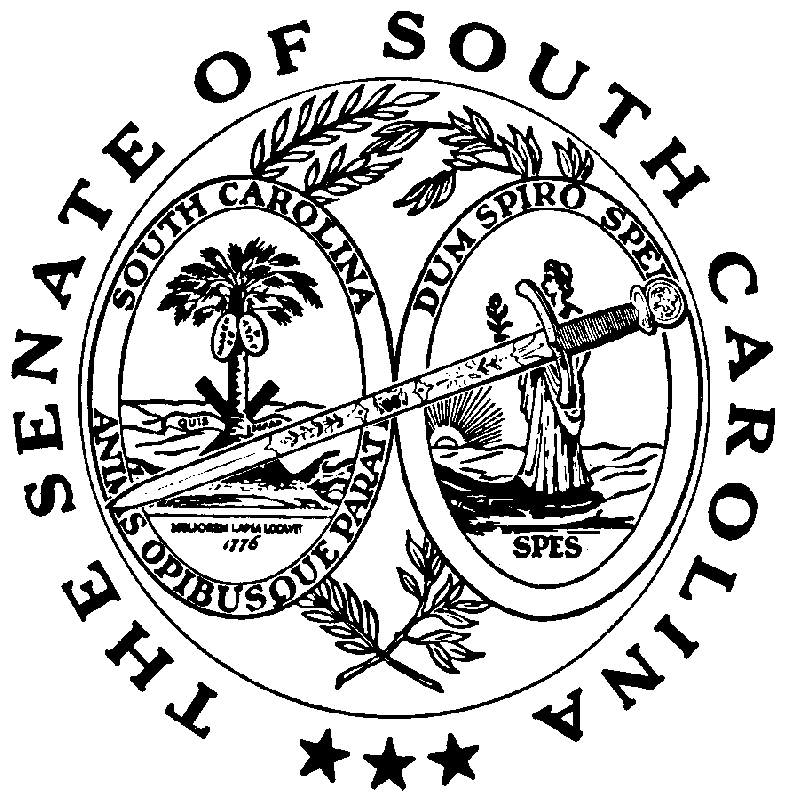 